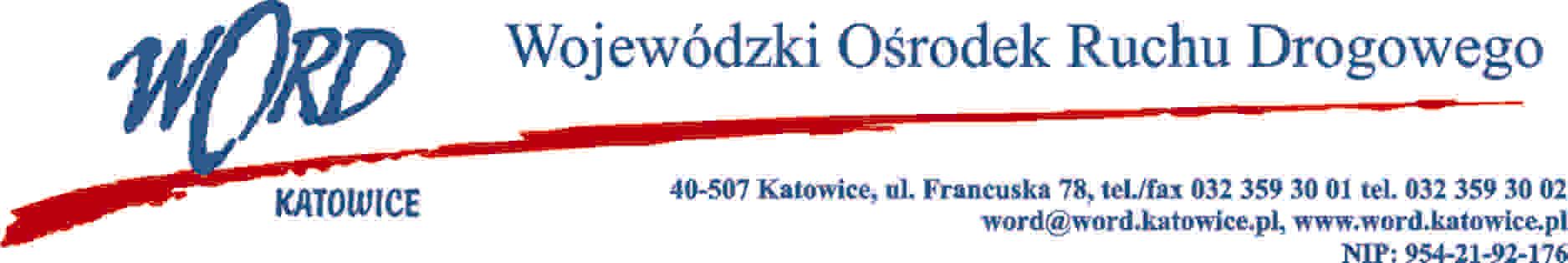 AT-ZP.262.15.57.2021.ŁŻKatowice, 09.06.2022 r.Zgodnie z art. 135 ust. 1 i 2 ustawy – Prawo zamówień publicznych z 11 września 2019 r. (Dz. U. z 2021 r., poz. 1129 ze zm.), Zamawiający udziela wyjaśnień treści Specyfikacji Warunków Zamówienia dot. postępowania prowadzonego w trybie podstawowym pn.: „Dostawa pojazdów egzaminacyjnych w zakresie kategorii B prawa jazdy dla Wojewódzkich Ośrodków Ruchu Drogowego w Katowicach, Częstochowie i Bielsku Białej”Treść pytania 1:Proszę o informację jakie maksymalne roczne przebiegi będą pokonywały dostarczone samochody. Samochody, które chcemy zaoferować mają standardowo 24 miesięczną gwarancję. Aby oszacować koszt jej wydłużenia do 48 miesięcy potrzebujemy informacji nt. rocznych przebiegów.Odpowiedź:Szacowany roczny przebieg pojazdu egzaminacyjnego kat. B wykorzystywany przez WORD Katowice wynosi 11 000 km.Szacowany roczny przebieg pojazdu egzaminacyjnego kat. B wykorzystywany przez WORD Bielsko-Biała wynosi 15 000 km.Szacowany roczny przebieg pojazdu egzaminacyjnego kat. B wykorzystywany przez WORD Częstochowa wynosi 11 000 km.W oryginale podpis:Janusz Freitag – Dyrektor